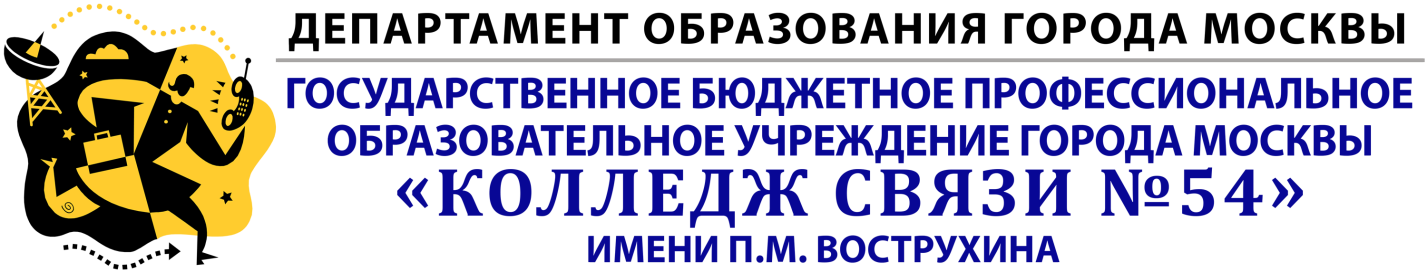 РАБОЧАЯ ПРОГРАММАУЧЕБНОЙ ДИСЦИПЛИНЫОП.12 Безопасность жизнедеятельностиспециальности 23.02.01 Организация перевозок и управление на автомобильном транспорте(на базе 11 кл.).Москва 2016Разработчик:Шиповских А.А.   – преподаватель  ГБПОУ СПО Колледж связи №54им. П.М. Вострухина1. паспорт  рабочей  ПРОГРАММЫ УЧЕБНОЙ ДИСЦИПЛИНЫОП.12 Безопасность жизнедеятельности1.1. Область применения программыРабочая  программа учебной дисциплины является частью основной профессиональной образовательной программы подготовки специалистов среднего звена (ППССЗ) в соответствии с ФГОС по специальности СПО  23.02.01 Организация перевозок и управление на автомобильном транспорте, укрупненной группы  23.00.00  Техника и технология наземного транспорта1.2. Место дисциплины в структуре основной профессиональной образовательной программы:входит в профессиональный цикл общепрофессиональных дисциплин.1.3. Цели и задачи дисциплины – требования к результатам освоения дисциплины:В результате освоения дисциплины обучающийся должен уметь:- организовывать и проводить мероприятия по защите работающих и населения от негативных воздействий чрезвычайных ситуаций;- предпринимать профилактические меры для снижения уровня опасностей различного вида и их последствий в профессиональной деятельности и быту;- использовать средства индивидуальной и коллективной защиты от оружия массового поражения;-  применять первичные средства пожаротушения;- ориентироваться в перечне военно-учётных специальностей и самостоятельно определять среди них родственные полученной специальности;-  применять профессиональные знания в ходе исполнения обязанностей военной службы на воинских должностях в соответствии с полученной специальностью;- владеть способами бесконфликтного общения и саморегуляции в повседневной деятельности и экстремальных условиях военной службы;- оказывать первую помощь пострадавшим;В результате освоения дисциплины обучающийся должен знать:- принципы обеспечения устойчивости объектов экономики, прогнозирования развития событий и оценки последствий при  техногенных ситуациях и стихийных явлениях, в том числе в условиях противодействия терроризму как серьёзной угрозе национальной безопасности России;- основные виды потенциальных опасностей и их последствия в профессиональной деятельности и быту, принципы снижения вероятности их реализации;-     основы военной службы и обороны государства;-     задачи и основные мероприятия гражданской обороны;-     способы защиты населения от оружия массового поражения;-  меры пожарной безопасности и правила безопасного поведения при пожарах;-   организацию и порядок призыва граждан на военную службу и поступления на неё в добровольном порядке;-   основные виды вооружения, военной техники и специального снаряжения, состоящих на вооружении (оснащении) воинских подразделений, в которых имеются военно-учётные специальности, родственные  специальностям СПО;- область применения получаемых профессиональных знаний при исполнении обязанностей военной службы;-    порядок и правила оказания первой помощи пострадавшим.1.4. Рекомендуемое количество часов на освоение программы дисциплины:максимальной учебной нагрузки обучающегося105 часов, в том числе:обязательной аудиторной учебной нагрузки обучающегося 70 часа;самостоятельной работы обучающегося35 часов.2. СТРУКТУРА И СОДЕРЖАНИЕ УЧЕБНОЙ ДИСЦИПЛИНЫ2.1. Объем учебной дисциплины и виды учебной работы2.2. Тематический план и содержание учебной дисциплины ОП.12 Безопасность жизнедеятельности3. условия реализации РАБОЧЕЙ  программы дисциплины3.1. Требования к минимальному материально-техническому обеспечениюРеализация программы дисциплины осуществляется в учебном кабинете «Безопасность жизнедеятельности и охрана труда» Оборудование учебного кабинета: - посадочные места по количеству обучающихся;- рабочее место преподавателя;- тематические стенды;- комплект учебно-наглядных пособий;- средства контроля;- огнетушители;- противопожарный щит;- план эвакуации из здания;- комплекты плакатов по «Гражданской обороне», «Основам меткого выстрела», «Первая медицинская помощь», «Виды и рода войск»;- комплекты видеофильмов «Сам себе МЧС», «Воинские должности», «Оружие массового поражения».- пневматический тир на 4-5 учебных мест.Технические средства обучения: - телевизор,  видеомагнитофон;- компьютер с лицензионным программным обеспечением.3.2. Информационное обеспечение обученияОсновные источники: Смирнов А.Т., Васнев В.А. Основы воинской службы. Учебное пособие «Дрофа». Москва. 2013 г. Среднее профессиональное образование.Смирнов А.Т., Мишин Б.И.,ВасневВ.А.Основы воинской службы. Москва. АСАДЕМА. 2012г.Среднее профессиональное образование.Безопасность жизнедеятельности. Москва. АСАДЕМА. 2012г.Дополнительные источники: Общевоинские уставы Вооружённых сил РФ. М.: Воениздат, 1994 г.Наставление по стрелковому делу. М.: Воениздат, 1985 г.Концепция национальной безопасности Российской Федерации// Вестник военной информации. 2012. №2.4. Контроль и оценка результатов освоения ДисциплиныКонтрольи оценка результатов освоения дисциплины осуществляется преподавателем в процессе проведения практических занятий, тестирования, а также выполнения обучающимися индивидуальных заданий, самостоятельных работ.РЕКОМЕНДОВАНАПредметно-цикловой комиссией «ОПД и ПМ УГ 23.00.00Техника и технологии  наземного транспорта»Протокол № 1 от «31» августа 2016 г.Председатель ПЦК___________ С.В. СингаевскийУТВЕРЖДАЮЗам. директора по ОУПГБПОУ КС № 54__________ И.Г. Бозрова«___»___________2016 г.содержаниестр.ПАСПОРТ РАБОЧЕЙ ПРОГРАММЫ УЧЕБНОЙ ДИСЦИПЛИНЫ4СТРУКТУРА и содержание УЧЕБНОЙ ДИСЦИПЛИНЫ6условия реализации программы учебной дисциплины9Контроль и оценка результатов Освоения учебной дисциплины10Вид учебной работыОбъем часовМаксимальная учебная нагрузка (всего)105Обязательная аудиторная учебная нагрузка (всего) 70в том числе:     лабораторные занятия-     практические занятия48     контрольные работыСамостоятельная работа обучающегося (всего)35в том числе:написание рефератов.17доклады.8решение задач, проблемных ситуаций.10Итоговая аттестация в форме комплексного экзаменаНаименование разделов и темСодержание учебного материала, лабораторные и практические работы, самостоятельная работа обучающихся.Содержание учебного материала, лабораторные и практические работы, самостоятельная работа обучающихся.Содержание учебного материала, лабораторные и практические работы, самостоятельная работа обучающихся.Объем часовУровень освоения122234Раздел  1.Основы воинской службыРаздел  1.Основы воинской службыРаздел  1.Основы воинской службыРаздел  1.Основы воинской службы86Тема 1.1.Основы обороны государстваСодержание учебного материала.Содержание учебного материала.Содержание учебного материала.24Тема 1.1.Основы обороны государства 1. 1.Военная доктрина Российской Федерации.21Тема 1.1.Основы обороны государства2.2.Организация и порядок призыва на воинскую службу и поступление на неё.21Тема 1.1.Основы обороны государства3.3.Военное законодательство 21Тема 1.1.Основы обороны государстваПрактическое занятиеПрактическое занятиеПрактическое занятие8Тема 1.1.Основы обороны государства1.1.Отработка строевых приёмов на месте2Тема 1.1.Основы обороны государства2.2.Отработка строевых приёмов в движении2Тема 1.1.Основы обороны государства3.3.Выполнение  строевых приёмов без оружия2Тема 1.1.Основы обороны государства4.4.Выполнение  строевых приёмов без оружия2Тема 1.1.Основы обороны государстваСамостоятельная работаСамостоятельная работаСамостоятельная работа8Тема 1.1.Основы обороны государства1.Рефераты  «Ритуалы вооружённых сил Российской Федерации»Рефераты  «Ритуалы вооружённых сил Российской Федерации»2Тема 1.1.Основы обороны государства2.История создания ВС РФ.История создания ВС РФ.2Тема 1.1.Основы обороны государства3.Опрос родственников прошедших службу в армии и конспект их воспоминанийОпрос родственников прошедших службу в армии и конспект их воспоминаний2Тема 1.1.Основы обороны государства4.Доклад «Посещение военкомата по вопросу службы по контракту по роду войск, в которые будет призываться студент».Доклад «Посещение военкомата по вопросу службы по контракту по роду войск, в которые будет призываться студент».2Тема 1.2.Военнослужащий –Защитник своего ОтечестваСодержание учебного материалаСодержание учебного материалаСодержание учебного материала26Тема 1.2.Военнослужащий –Защитник своего Отечества1.Мотострелковые войска, вооружение, назначение, задачи.Мотострелковые войска, вооружение, назначение, задачи.21Тема 1.2.Военнослужащий –Защитник своего ОтечестваПрактическое занятиеПрактическое занятиеПрактическое занятие12Тема 1.2.Военнослужащий –Защитник своего Отечества5.Разборка, сборка автоматов. Снаряжение магазина.Разборка, сборка автоматов. Снаряжение магазина.2Тема 1.2.Военнослужащий –Защитник своего Отечества6.Сдача норматива по разборке и сборке.Сдача норматива по разборке и сборке.2Тема 1.2.Военнослужащий –Защитник своего Отечества7.Основы меткого выстрела. Техника безопасности.Основы меткого выстрела. Техника безопасности.2Тема 1.2.Военнослужащий –Защитник своего Отечества8.Прицеливание и его элементы.Прицеливание и его элементы.2Тема 1.2.Военнослужащий –Защитник своего Отечества9.Стрельба из пневматической винтовки.Стрельба из пневматической винтовки.2Тема 1.2.Военнослужащий –Защитник своего Отечества10.Стрельба из пневматической винтовки.Стрельба из пневматической винтовки.2Тема 1.2.Военнослужащий –Защитник своего ОтечестваСамостоятельная работаСамостоятельная работаСамостоятельная работа8Тема 1.2.Военнослужащий –Защитник своего Отечества5. Решение задач. Отработка изготовки с упора. Решение задач. Отработка изготовки с упора.2Тема 1.2.Военнослужащий –Защитник своего Отечества6.Решение проблемной ситуации. Система человек- оружие.Решение проблемной ситуации. Система человек- оружие.2Тема 1.2.Военнослужащий –Защитник своего Отечества7.Реферат « Требования воинской деятельности, предъявляемые к моральным и психологическим качествам военнослужащих».Реферат « Требования воинской деятельности, предъявляемые к моральным и психологическим качествам военнослужащих».2Тема 1.2.Военнослужащий –Защитник своего Отечества8.Решение задач. Последовательность разборки и сборки автомата.Решение задач. Последовательность разборки и сборки автомата.2Тема 1.2.Военнослужащий –Защитник своего ОтечестваТема 1.3.Гражданская оборонаСодержание учебного материала.Содержание учебного материала.Содержание учебного материала.16Тема 1.3.Гражданская оборона1.Гражданская оборона, её предназначение и задачи.Гражданская оборона, её предназначение и задачи.21Тема 1.3.Гражданская оборона2.Ядерное, химическое, бактериологическое оружие. Способы защиты населения от оружия массового пораженияЯдерное, химическое, бактериологическое оружие. Способы защиты населения от оружия массового поражения22Тема 1.3.Гражданская оборонаПрактическое занятиеПрактическое занятиеПрактическое занятие10Тема 1.3.Гражданская оборона11.Действие при эвакуации из здания. Заполнение защитного сооружения.Действие при эвакуации из здания. Заполнение защитного сооружения.2Тема 1.3.Гражданская оборона12.Средства индивидуальной защиты (нормативы в противогазе)Средства индивидуальной защиты (нормативы в противогазе)2Тема 1.3.Гражданская оборона13.Средства индивидуальной защиты. (Нормативы в ОЗК)Средства индивидуальной защиты. (Нормативы в ОЗК)2Тема 1.3.Гражданская оборона14.Средства индивидуальной защиты. (Нормативы в ОЗК)Средства индивидуальной защиты. (Нормативы в ОЗК)2Тема 1.3.Гражданская оборона15.Отработка действий при возникновении аварий с выбросом сильнодействующих ядовитых веществОтработка действий при возникновении аварий с выбросом сильнодействующих ядовитых веществ2Тема 1.3.Гражданская оборонаСамостоятельная работаСамостоятельная работаСамостоятельная работа2Тема 1.3.Гражданская оборона9.Доклад «Описание защитного  сооружения, подвала, погреба дома, где  проживает студент»Доклад «Описание защитного  сооружения, подвала, погреба дома, где  проживает студент»2Тема 1.4.Основы медицинских знаний.Содержание учебного материала.Содержание учебного материала.Содержание учебного материала.20Тема 1.4.Основы медицинских знаний. 1.Виды ран и общие правила оказания первой медицинской помощи.Виды ран и общие правила оказания первой медицинской помощи.22Тема 1.4.Основы медицинских знаний.2.Самопомощь военнослужащего при ранениях, травмах. Лекарственные травыСамопомощь военнослужащего при ранениях, травмах. Лекарственные травы22Тема 1.4.Основы медицинских знаний.Практическое занятиеПрактическое занятиеПрактическое занятие10Тема 1.4.Основы медицинских знаний.16. Оказание первой медицинской помощи пострадавшим. Оказание первой медицинской помощи пострадавшим.2Тема 1.4.Основы медицинских знаний.17.Оказание реанимационной помощиОказание реанимационной помощи2Тема 1.4.Основы медицинских знаний.18.Иммобилизация пострадавшихИммобилизация пострадавших2Тема 1.4.Основы медицинских знаний.19.Наложение жгутаНаложение жгута2Тема 1.4.Основы медицинских знаний.20.Отработка на тренажере непрямого массажа сердцаОтработка на тренажере непрямого массажа сердца2Тема 1.4.Основы медицинских знаний.Самостоятельная работаСамостоятельная работаСамостоятельная работа6Тема 1.4.Основы медицинских знаний.10.Порядок и правила оказания первой помощи пострадавшим.Порядок и правила оказания первой помощи пострадавшим.2Тема 1.4.Основы медицинских знаний.11.Решение проблемной ситуации. Решение проблемной ситуации. 2Тема 1.4.Основы медицинских знаний.12.Решение проблемной ситуации с политравмой.Решение проблемной ситуации с политравмой.2Раздел 2Безопасность жизнедеятельности в чрезвычайных ситуацияРаздел 2Безопасность жизнедеятельности в чрезвычайных ситуацияРаздел 2Безопасность жизнедеятельности в чрезвычайных ситуацияРаздел 2Безопасность жизнедеятельности в чрезвычайных ситуация24Тема 2.1.Чрезвычайные ситуации мирного времениСодержание учебного материала.Содержание учебного материала.Содержание учебного материала.18Тема 2.1.Чрезвычайные ситуации мирного времени1.Понятие и классификация чрезвычайных ситуаций.Понятие и классификация чрезвычайных ситуаций.22Тема 2.1.Чрезвычайные ситуации мирного времени2.Защита и жизнеобеспечение населения в условиях чрезвычайной ситуацииЗащита и жизнеобеспечение населения в условиях чрезвычайной ситуации22Тема 2.1.Чрезвычайные ситуации мирного времени3. Организация защиты населения и территорий при угрозе и возникновении чрезвычайных ситуаций. Организация защиты населения и территорий при угрозе и возникновении чрезвычайных ситуаций.2Тема 2.1.Чрезвычайные ситуации мирного времениПрактической занятиеПрактической занятиеПрактической занятие6Тема 2.1.Чрезвычайные ситуации мирного времени21.Применение первичных средств пожаротушения.Применение первичных средств пожаротушения.2Тема 2.1.Чрезвычайные ситуации мирного времени22.Применение первичных средств пожаротушения.Применение первичных средств пожаротушения.2Тема 2.1.Чрезвычайные ситуации мирного времени23.Выполнение работы по прогнозированию техногенной катастрофыВыполнение работы по прогнозированию техногенной катастрофы2Тема 2.1.Чрезвычайные ситуации мирного времениСамостоятельная работаСамостоятельная работаСамостоятельная работа6Тема 2.1.Чрезвычайные ситуации мирного времени13. Доклад  «Опыт преодоления чрезвычайных ситуаций членами семьи студента, родственниками, знакомыми. Доклад  «Опыт преодоления чрезвычайных ситуаций членами семьи студента, родственниками, знакомыми.2Тема 2.1.Чрезвычайные ситуации мирного времени14.Сравнение данной ЧС с инструкцией на случай её преодоления.Сравнение данной ЧС с инструкцией на случай её преодоления.2Тема 2.1.Чрезвычайные ситуации мирного времени15. Инструкции по ТБ и при действиях в различных ЧС. Инструкции по ТБ и при действиях в различных ЧС.2Тема 2. 2.Устойчивость производства в условиях чрезвычайных ситуаций.Содержание учебного материалаСодержание учебного материалаСодержание учебного материала8Тема 2. 2.Устойчивость производства в условиях чрезвычайных ситуаций.Практическое занятиеПрактическое занятиеПрактическое занятие2Тема 2. 2.Устойчивость производства в условиях чрезвычайных ситуаций.24.Мероприятия и план по устойчивости учебного заведения в условиях ЧС.Мероприятия и план по устойчивости учебного заведения в условиях ЧС.2Тема 2. 2.Устойчивость производства в условиях чрезвычайных ситуаций.Самостоятельная работаСамостоятельная работаСамостоятельная работа5Тема 2. 2.Устойчивость производства в условиях чрезвычайных ситуаций.16.  Реферат: «Обеспечение надёжной защиты рабочих и служащих объекта экономики».  Реферат: «Обеспечение надёжной защиты рабочих и служащих объекта экономики».2Тема 2. 2.Устойчивость производства в условиях чрезвычайных ситуаций.17.«Подготовка объекта к переводу на аварийный режим работы.«Подготовка объекта к переводу на аварийный режим работы.2Тема 2. 2.Устойчивость производства в условиях чрезвычайных ситуаций.18.Реферат «Восстановление нарушенного производства.Реферат «Восстановление нарушенного производства.1Тема 2. 2.Устойчивость производства в условиях чрезвычайных ситуаций.ЭкзаменЭкзаменТема 2. 2.Устойчивость производства в условиях чрезвычайных ситуаций.Всего:Всего:Всего:105Результаты обучения(освоенные умения, усвоенные знания)Формы и методы контроля и оценки результатов обучения Умения:- организовывать и проводить мероприятия по защите работающих и населения от негативных воздействий чрезвычайных ситуаций;Самостоятельная работа.Практическое занятие.- предпринимать профилактические меры для снижения уровня опасностей различного вида и их последствий в профессиональной деятельности и быту;Самостоятельная работа.- использовать средства индивидуальной и коллективной защиты от оружия массового поражения;Самостоятельная работа.Практическое занятие.-  применять первичные средства пожаротушения;Практическое занятие.- ориентироваться в перечне военно-учётных специальностей и самостоятельно определять среди них родственные полученной специальности;Самостоятельная работа.Домашняя работаПроблемная ситуация.-  применять профессиональные знания в ходе исполнения обязанностей военной службы на воинских должностях в соответствии с полученной специальностью;военной службы;Самостоятельная работа.Доклады.Практическое занятие.- владеть способами бесконфликтного общения и саморегуляции в повседневной деятельности и экстремальных условиях;Домашняя  работа.Доклады. Практическое занятие.- оказать первую помощь пострадавшим.Домашняя работаРешение задач.Практическое занятие.Знания:- принципы обеспечения устойчивости объектов экономики, прогнозирования развития событий и оценки последствий при  техногенных ситуациях и стихийных явлениях, в том числе в условиях противодействия терроризму как серьёзной угрозе национальной безопасности России;Домашняя  работа.Рефераты, доклад.Практическое занятие.- основные виды потенциальных опасностей и их последствия в профессиональной деятельности и быту, принципы снижения вероятности их реализации;Домашняя  работа.Доклады.Практическое занятие.Зачёт.-     основы военной службы и обороны государства;Домашняя работа.Реферат, доклады.Зачёт.-     задачи и основные мероприятия гражданской обороны;Тестирование. -     способы защиты населения от оружия массового поражения;Практическое занятие.-  меры пожарной безопасности и правила безопасного поведения при пожарах;Практическое занятие.-   организация и порядок призыва граждан на военную службу и поступления на неё в добровольном порядке;Домашняя работа.Проблемная ситуация.Контрольная работа.-   основные виды вооружения, военной техники и специального снаряжения, состоящих на вооружении (оснащении) воинских подразделений, в которых имеются военно-учётные специальности, родственные  специальностям СПО;Домашняя   работа.Решение задач.Практическое занятие.- область применения получаемых профессиональных знаний при исполнении обязанностей военной службы;Зачёт.Домашняя  работа.Решение задач, доклад.Тестирование.-    порядок и правила оказания первой помощи пострадавшим.Практическое занятие.Зачёт.